Werkboek hoofdstuk 16 GTST deel 216.5	Wanneer heeft een land een open economie?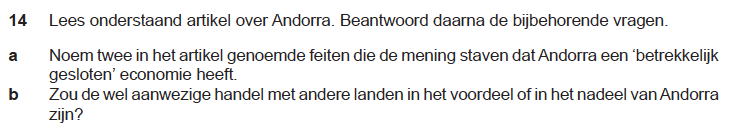 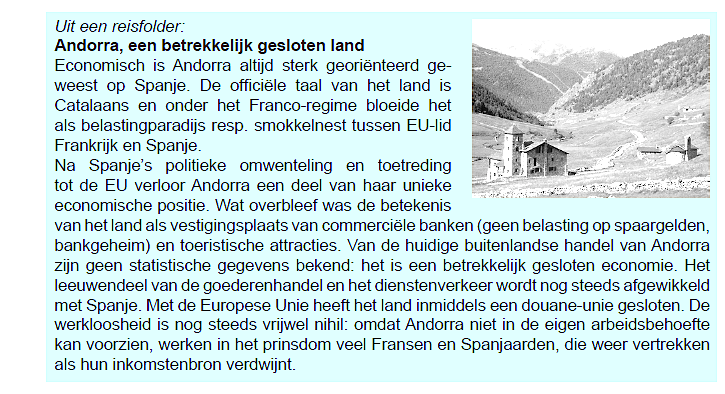 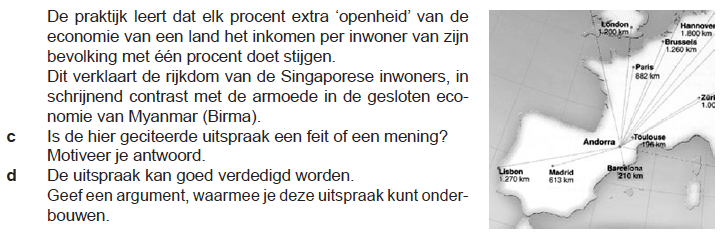 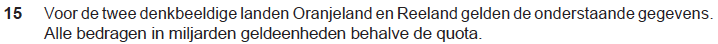 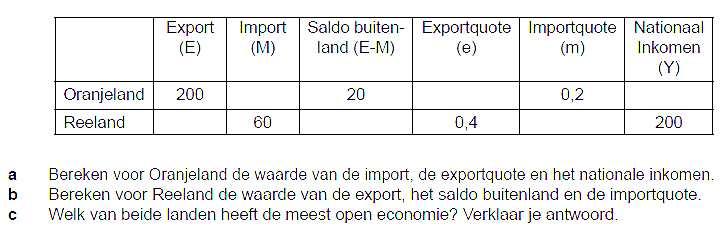 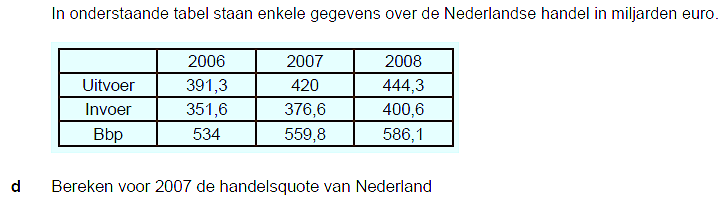 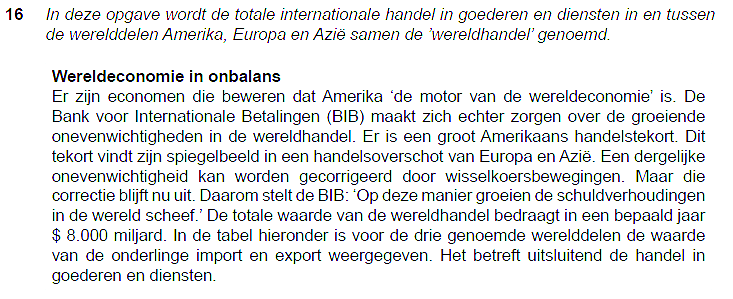 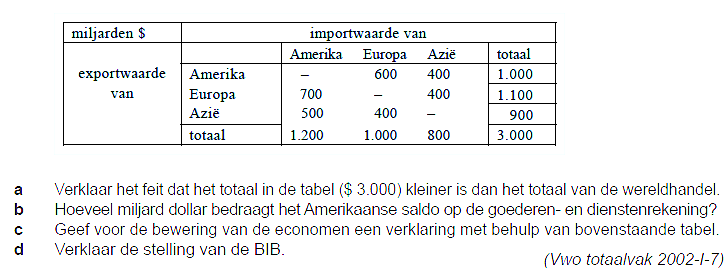 16.6	Hoe ziet de Nederlandse betalingsbalans er uit?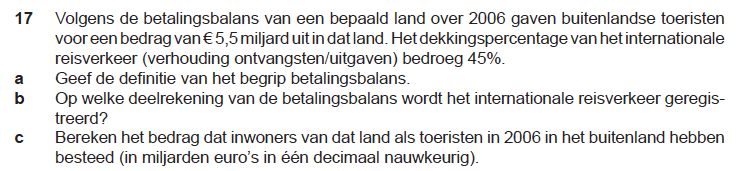 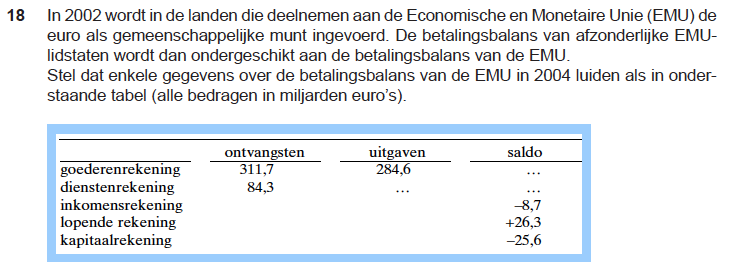 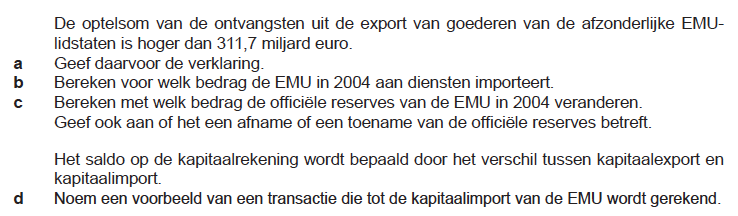 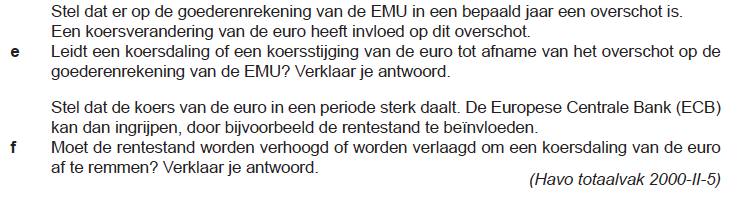 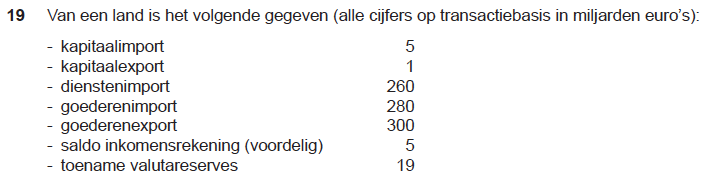 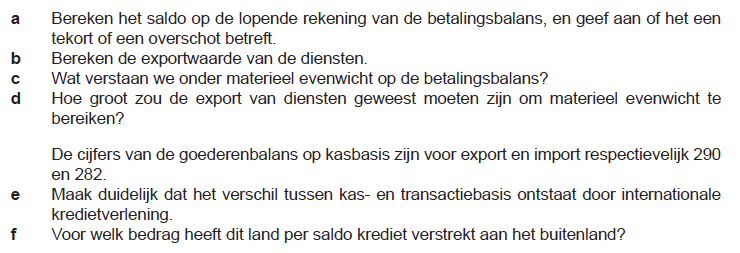 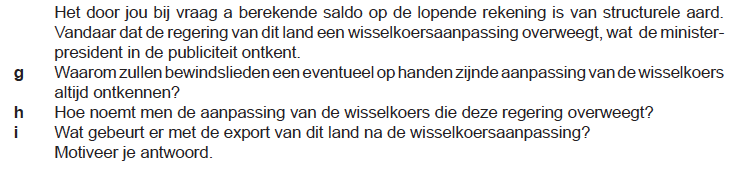 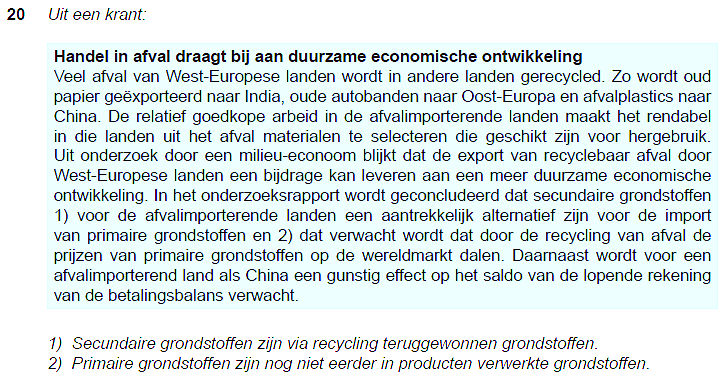 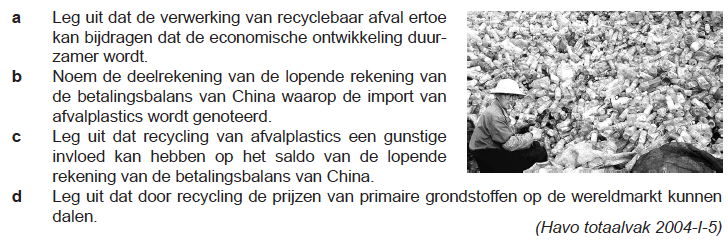 16.7	Hoe kun je evenwicht op de betalingsbalans bereiken?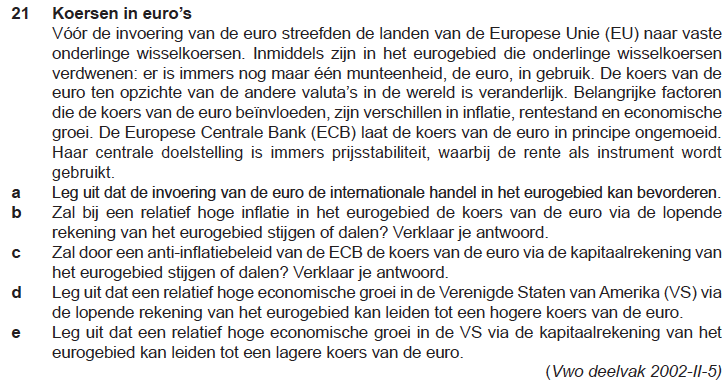 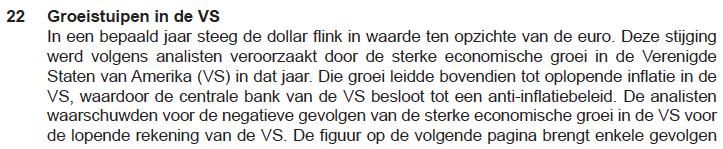 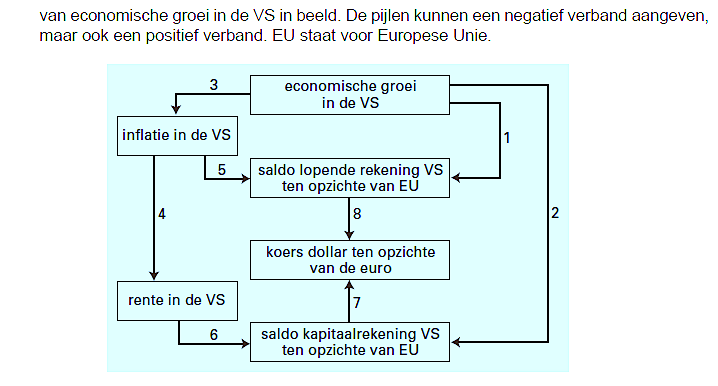 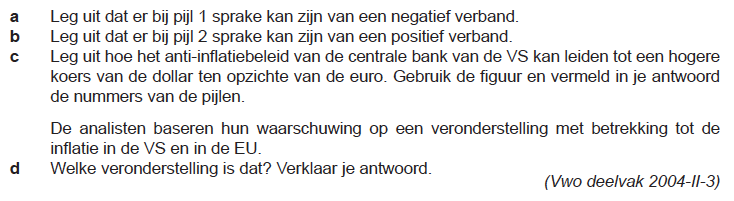 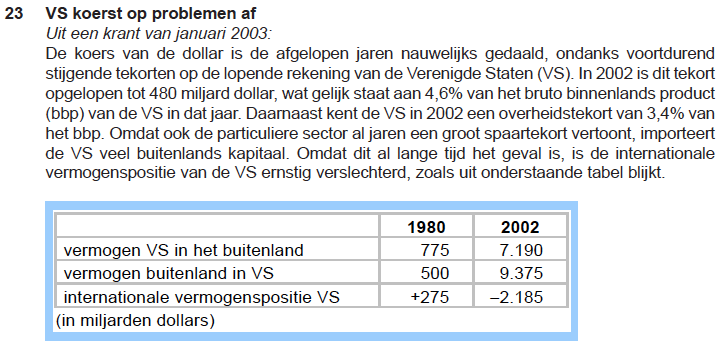 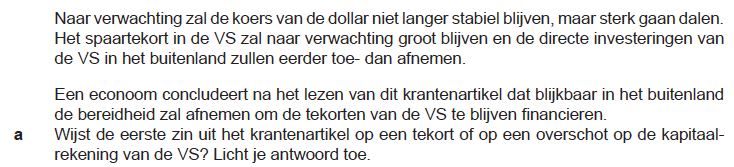 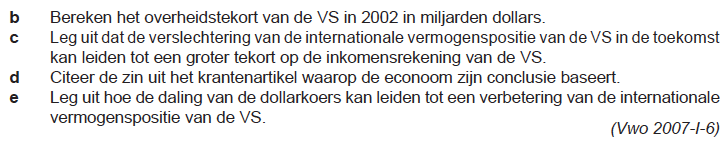 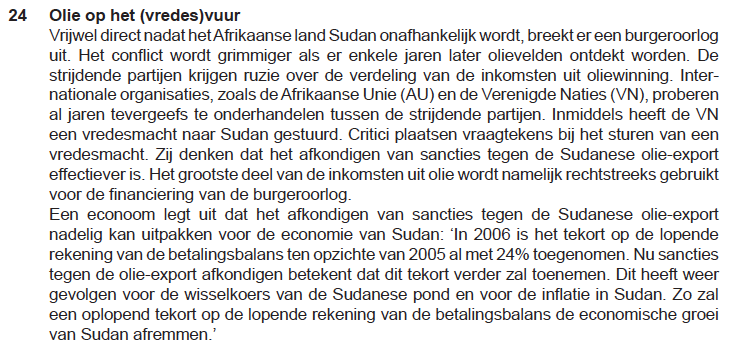 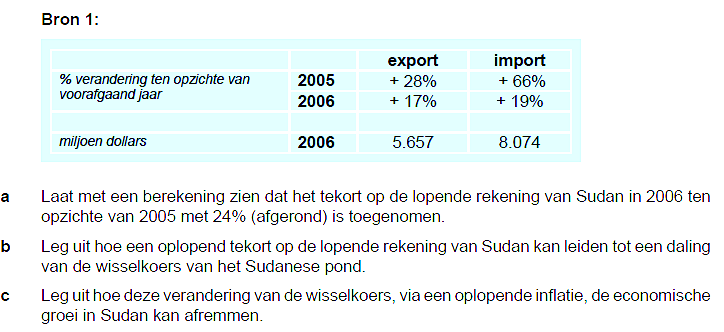 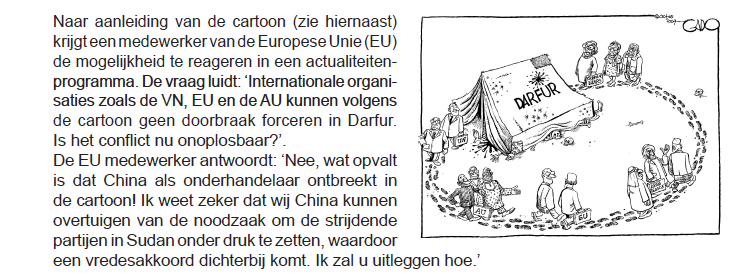 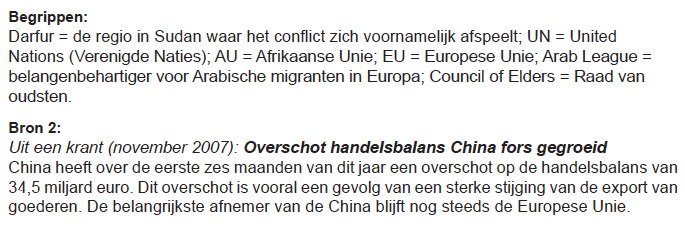 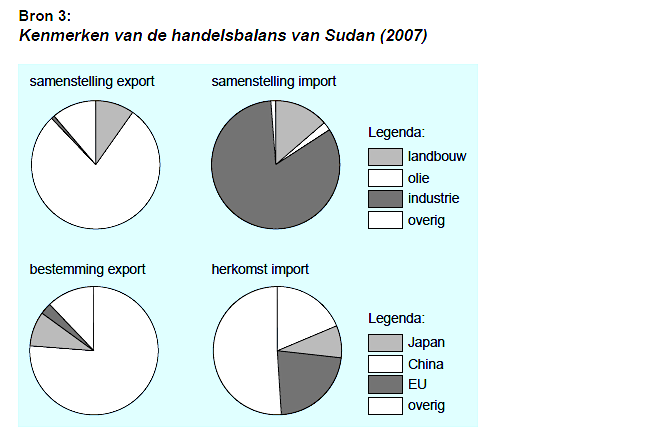 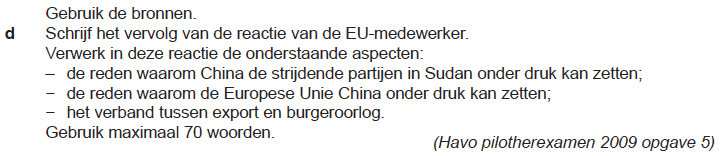 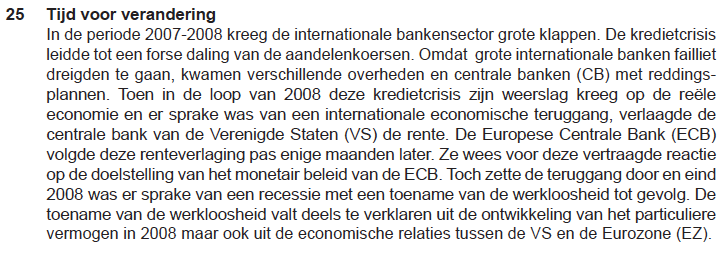 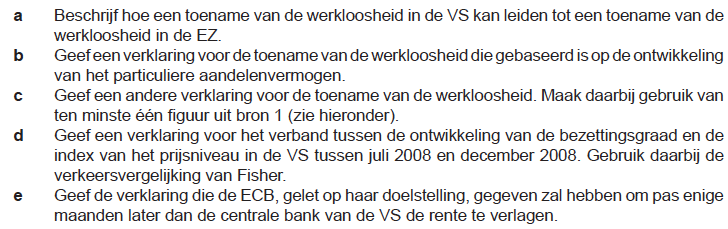 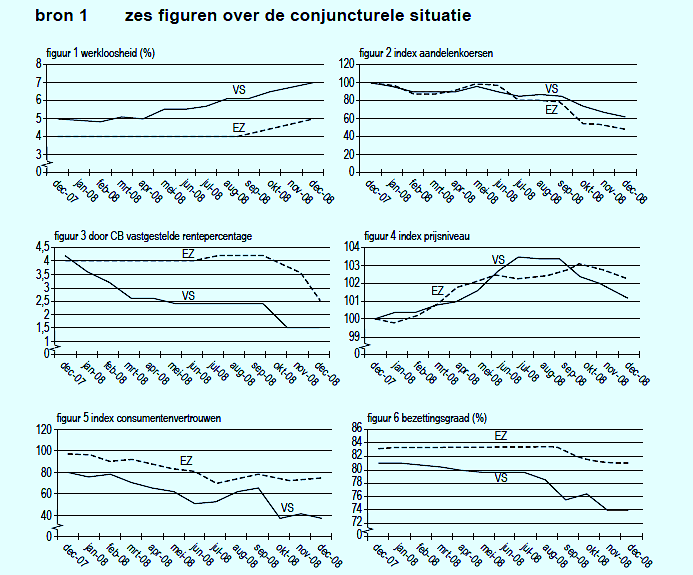 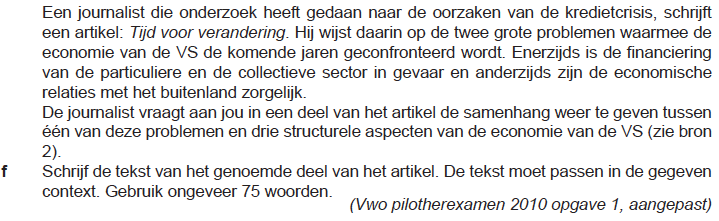 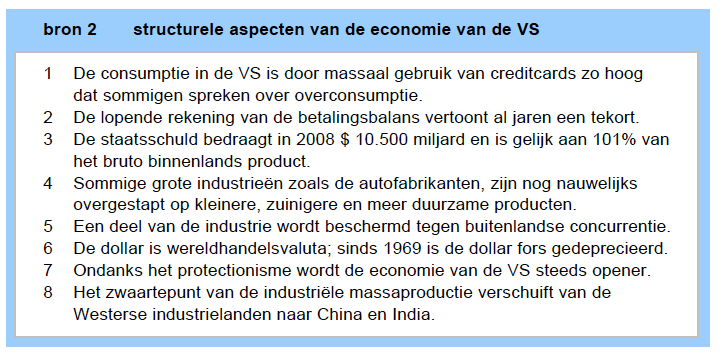 16.8	Is er nog toekomst voor de Europese Monetaire Unie?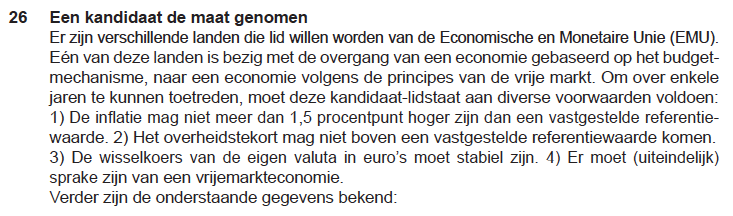 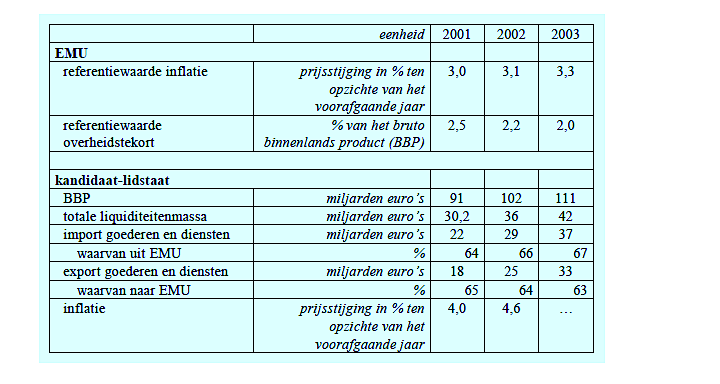 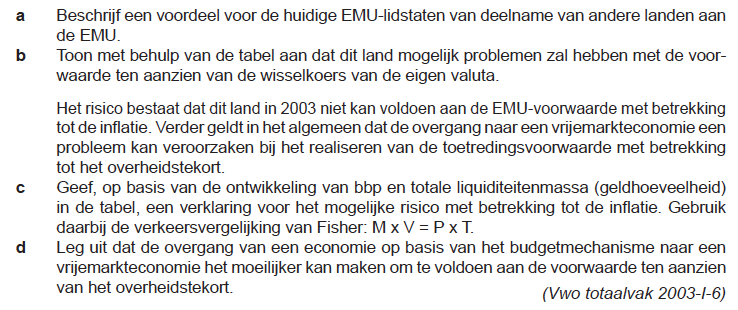 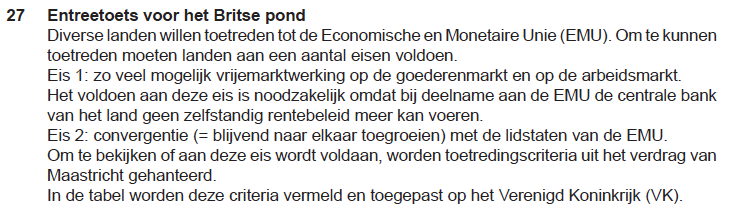 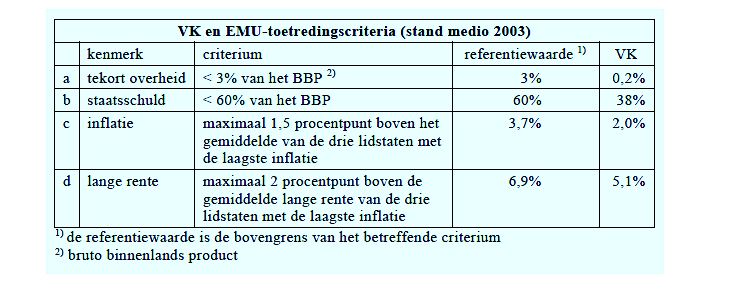 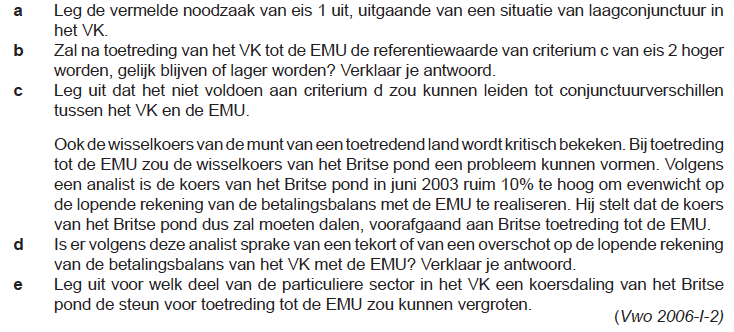 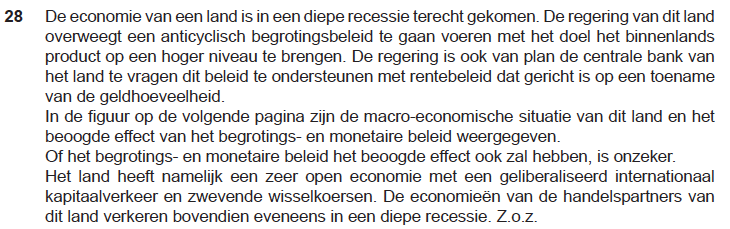 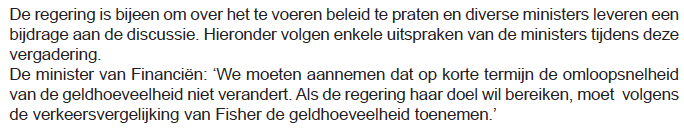 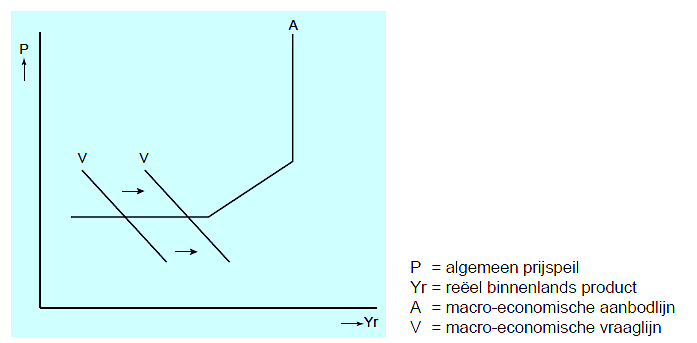 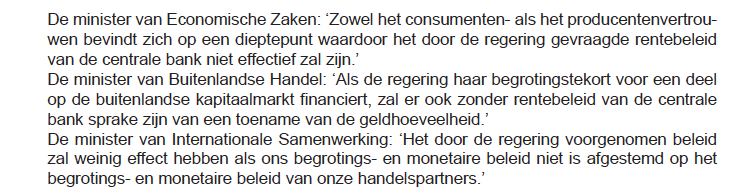 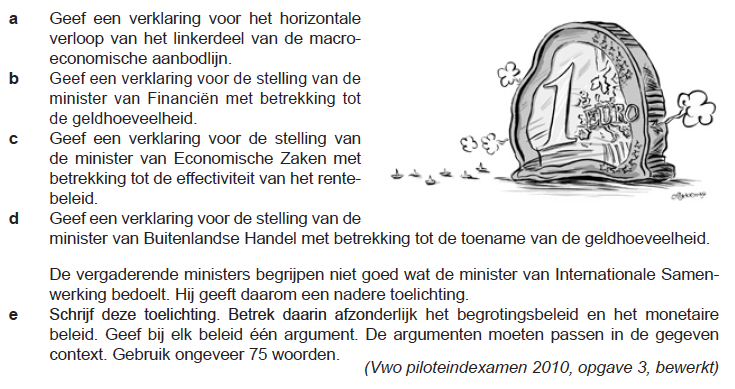 ABCDABCDABCDABCABCDeFABCDEFGHIABCDABCDEABCDABCDEABCDABCDEFABCDABCDEABCDE